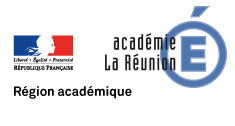 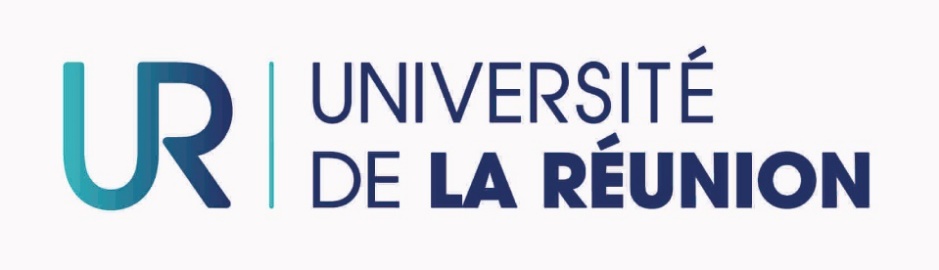 Ce document ainsi que toutes les informations afférentes aux questions de stage sont téléchargeables sur le site de l’INSPE de La Réunion, https://inspe.univ-reunion.fr/stages/stages-1er-degre/stages-m1-etudiants/ rubrique « stages ». Analyse réflexive professionnelle Etudiants de Master 1 MEEF 1er degréLIVRET DE SUIVI DE L’ETUDIANTMASTER 1 MEEF 1er DEGRE2020-2021Nom et prénom de l’étudiantNuméro d’étudiantGroupe INSPESite de formationRéférent INSPESTAGE 1 MASSÉ - SUPPORT 1STAGE 1 MASSÉ - SUPPORT 1Circonscription - EcoleNiveau(x) de classeDispositif particulier (PDM, CP12…)Nom et prénom du MATNombre de ½ journées d’absenceNombre de séances prises en charge par l’étudiantDiscipline(s)TABLEAU DE SUIVI D'ACQUISITION DES COMPETENCES PROFESSIONNELLES TABLEAU DE SUIVI D'ACQUISITION DES COMPETENCES PROFESSIONNELLES TABLEAU DE SUIVI D'ACQUISITION DES COMPETENCES PROFESSIONNELLES TABLEAU DE SUIVI D'ACQUISITION DES COMPETENCES PROFESSIONNELLES P1 :  Maîtriser les savoirs disciplinaires et leur didactique  Suffisamment acquiseInsuffisamment acquiseNon observéeConnaît les exigences du socle commun et leur articulation avec les programmes. P2 : Maîtriser la langue française dans le cadre de son enseignementSuffisamment acquiseInsuffisamment acquiseNon observéeAdapte son langage et sa posture à l’âge des élèves et aux situations d’apprentissage. P3 : Construire, mettre en œuvre et animer des situations d’enseignement et d’apprentissage prenant en compte la diversité des élèvesSuffisamment acquiseInsuffisamment acquiseNon observéeOrganise la mise en œuvre de la séance en dégageant clairement les étapes de déroulement et en étant attentif à leur rythme et à leur durée.Organise la mise en œuvre de la séance en formulant des objectifs, des consignes et des explicitations claires permettant aux élèves de s’engager dans les tâches d’apprentissage proposées. P4 : Organiser et assurer un mode de fonctionnement du groupe favorisant l'apprentissage et la socialisation des élèves Suffisamment acquiseInsuffisamment acquiseNon observéeMaintient un cadre permettant un déroulement efficace des activités usuelles de la classe. Énonce et explicite l’objet des apprentissages. Donne un droit à l’erreur et évite l’effet stigmatisant. Veille au respect des règles de sécurité. P5 : Évaluer les progrès et les acquisitions des élèvesSuffisamment acquiseInsuffisamment acquiseNon observéeSe familiariser avec les outils d’évaluation du MAT et les utilise de manière adaptée aux objectifs poursuivis et aux situations. Appuie ses évaluations sur des critères explicites et transparents. BILAN DU STAGE 1 MASSÉ - SUPPORT 1BILAN DU STAGE 1 MASSÉ - SUPPORT 1Nom et prénom de l’étudiantN° étudiant / N° de groupe INSPEPoints positifsPoints à améliorerAxe de travail prioritaire retenuConseils et perspectives de travailDate, nom et signature du MATDate, nom et signature de l’étudiantSTAGE 1 MASSÉ - SUPPORT 2STAGE 1 MASSÉ - SUPPORT 2Circonscription - EcoleNiveau(x) de classeDispositif particulier (PDM, CP12…)Nom et prénom du MATNombre de ½ journées d’absenceNombre de séances prises en charge par l’étudiantDiscipline(s)TABLEAU DE SUIVI D'ACQUISITION DES COMPETENCES PROFESSIONNELLES TABLEAU DE SUIVI D'ACQUISITION DES COMPETENCES PROFESSIONNELLES TABLEAU DE SUIVI D'ACQUISITION DES COMPETENCES PROFESSIONNELLES TABLEAU DE SUIVI D'ACQUISITION DES COMPETENCES PROFESSIONNELLES P1 :  Maîtriser les savoirs disciplinaires et leur didactique  Suffisamment acquiseInsuffisamment acquiseNon observéeConnaît les exigences du socle commun et leur articulation avec les programmes. P2 : Maîtriser la langue française dans le cadre de son enseignementSuffisamment acquiseInsuffisamment acquiseNon observéeAdapte son langage et sa posture à l’âge des élèves et aux situations d’apprentissage. P3 : Construire, mettre en œuvre et animer des situations d’enseignement et d’apprentissage prenant en compte la diversité des élèvesSuffisamment acquiseInsuffisamment acquiseNon observéeOrganise la mise en œuvre de la séance en dégageant clairement les étapes de déroulement et en étant attentif à leur rythme et à leur durée.Organise la mise en œuvre de la séance en formulant des objectifs, des consignes et des explicitations claires permettant aux élèves de s’engager dans les tâches d’apprentissage proposées. P4 : Organiser et assurer un mode de fonctionnement du groupe favorisant l'apprentissage et la socialisation des élèves Suffisamment acquiseInsuffisamment acquiseNon observéeMaintient un cadre permettant un déroulement efficace des activités usuelles de la classe. Énonce et explicite l’objet des apprentissages. Donne un droit à l’erreur et évite l’effet stigmatisant. Veille au respect des règles de sécurité. P5 : Évaluer les progrès et les acquisitions des élèvesSuffisamment acquiseInsuffisamment acquiseNon observéeSe familiariser avec les outils d’évaluation du MAT et les utilise de manière adaptée aux objectifs poursuivis et aux situations. Appuie ses évaluations sur des critères explicites et transparents. BILAN DU STAGE 1 MASSÉ - SUPPORT 2BILAN DU STAGE 1 MASSÉ - SUPPORT 2Nom et prénom de l’étudiantN° étudiant / N° de groupe INSPEPoints positifsPoints à améliorerAxe de travail prioritaire retenuConseils et perspectives de travailDate, nom et signature du MATDate, nom et signature de l’étudiantSTAGE 2 FILÉSTAGE 2 FILÉCirconscription - EcoleNiveau(x) de classeDispositif particulier (PDM, CP12…)Nom et prénom du MATNombre de ½ journées d’absenceDiscipline de la séquence proposée par l’étudiantNombre de séances prises en charge par l’étudiantTABLEAU DE SUIVI D'ACQUISITION DES COMPETENCES PROFESSIONNELLES TABLEAU DE SUIVI D'ACQUISITION DES COMPETENCES PROFESSIONNELLES TABLEAU DE SUIVI D'ACQUISITION DES COMPETENCES PROFESSIONNELLES TABLEAU DE SUIVI D'ACQUISITION DES COMPETENCES PROFESSIONNELLES P1 :  Maîtriser les savoirs disciplinaires et leur didactique  Suffisamment acquiseInsuffisamment acquiseNon observéeConnaît les exigences du socle commun et leur articulation avec les programmes. P2 : Maîtriser la langue française dans le cadre de son enseignementSuffisamment acquiseInsuffisamment acquiseNon observéeAdapte son langage et sa posture à l’âge des élèves et aux situations d’apprentissage. P3 : Construire, mettre en œuvre et animer des situations d’enseignement et d’apprentissage prenant en compte la diversité des élèvesSuffisamment acquiseInsuffisamment acquiseNon observéeOrganise la mise en œuvre de la séance en dégageant clairement les étapes de déroulement et en étant attentif à leur rythme et à leur durée.Organise la mise en œuvre de la séance en formulant des objectifs, des consignes et des explicitations claires permettant aux élèves de s’engager dans les tâches d’apprentissage proposées. P4 : Organiser et assurer un mode de fonctionnement du groupe favorisant l'apprentissage et la socialisation des élèves Suffisamment acquiseInsuffisamment acquiseNon observéeMaintient un cadre permettant un déroulement efficace des activités usuelles de la classe. Énonce et explicite l’objet des apprentissages. Donne un droit à l’erreur et évite l’effet stigmatisant. Veille au respect des règles de sécurité. P5 : Évaluer les progrès et les acquisitions des élèvesSuffisamment acquiseInsuffisamment acquiseNon observéeSe familiariser avec les outils d’évaluation du MAT et les utilise de manière adaptée aux objectifs poursuivis et aux situations. Appuie ses évaluations sur des critères explicites et transparents. BILAN DU STAGE 2 FILÉ - SUPPORT 2BILAN DU STAGE 2 FILÉ - SUPPORT 2Nom et prénom de l’étudiantN° étudiant / N° de groupe INSPEPoints positifsPoints à améliorerAxe de travail prioritaire retenuConseils et perspectives de travailDate, nom et signature du MATDate, nom et signature de l’étudiantPartie à renseigner par l’étudiantPartie à renseigner par l’étudiantNom et prénom de l’étudiantN° étudiant / N° de groupe INSPECirconscription / Ecole d’affectation / Niveau de classeNom et prénom du MATNom et prénom du référent INSPEDate d’envoi au référent INSPEAxe prioritaire de travail retenu par le MAT